Combe Hay Parish Councilhttps://combehaypc.org.ukBATHAVON SOUTH WARD, BATH & NORTH-EAST SOMERSETChairman: Malcolm Austwick, Brook House, Anchor Lane, Combe Hay, Bath BA2 7EG  malcolm.austwick@combehaypc.netClerk: Robin Campbell, 4 Monmouth Paddock, Norton St Philip, Bath BA2 7LA  07932 557202  combehaypcclerk@gmail.comPUBLIC NOTICETHE ANNUAL MEETING of the above-named Parish Council will be held online via Zoom at 6.00pm on Wednesday 20 May 2020, which members of the press and public have the right to attendMeeting ID: 413 152 7122
Password 200520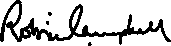 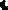 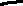                                                                                                        Robin Campbell, Clerk, 14 May 2020AGENDA20.043	Election of Chairman  (a) To ELECT the Parish Council Chairman for the coming year
	(b) To SIGN the Declaration of Acceptance of Office20.044	Apologies To CONSIDER apologies for absence20.045	Council (a) To CONSIDER  the election of a Vice-chairman for the coming year and SIGN the Declaration of Acceptance of Office(b) To DECLARE interests, RECEIVE written dispensation requests for items of disclosable pecuniary interest and GRANT requests where appropriate	(c) To AGREE Councillors’ lead areas of responsibility and representation on outside bodies for the coming year		(d) To AGREE Parish Council meeting dates for the coming yearPUBLIC PARTICIPATION Standing Orders will be suspended to allow members of the public to address the Council on matters of local concern. Standing Orders will then be reinstated.20.046	Minutes To APPROVE and SIGN the minutes of the Parish Council Meeting held on 29.4.2020.047	Coronavirus	(a) To RECEIVE an update on community support and known cases of Covid-19(b) To CONSIDER any additional support the Parish Council can offer 20.048	Clerk’s report To RECEIVE a report on actions from previous meetings not on this agenda20.049	Planning  (a) No applications(b) To NOTE planning decisions(c) To RECEIVE planning enforcement updates(d) TO RECEIVE a working group report on the B&NES Local Plan Partial Update consultation(e) To CONSIDER the council’s response to the consultation20.050	Highways and Rights of Way To RECEIVE updates20.051	Cemetery To RECEIVE an update on transfer of new land 20.052	Risk assessment To review financial controls 20.053	Year ended 31 March 2020	(a) To RECEIVE the Annual Internal Audit Report 2019-20(b) To APPROVE and SIGN the Annual Governance Statement 2019-20(c) To APPROVE and SIGN the Accounting Statements 2019-20(d) To SIGN the external audit exemption certificate for 2019-120 (e) To NOTE the period for exercise of Electors’ Rights20.054	Finance (a) To APPROVE the Month 1 financial statement (b) To RECEIVE an update on the move to Unity Trust Bank(c) To APPROVE payments (full list at meeting) including:20.055  Information only		Matters requiring a decision must be listed elsewhere on the agenda (a) To NOTE New residents for welcome pack  (b) To NOTE correspondence received (c) To RECEIVE miscellaneous reportsStaff salaries – May 2020at meetingR. Campbell – refund Zoom subscription April & May 2020, inc. VAT  28.78